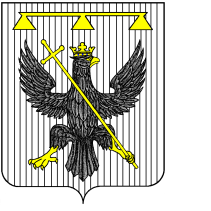 РОССИЙСКАЯ ФЕДЕРАЦИЯТульская область                                         СОБРАНИЕ  ДЕПУТАТОВмуниципального образования  Южно-Одоевское Одоевского района4 – го созыва РЕШЕНИЕот  17.10.2019                               п. Стрелецкий                                      № 2-24Об утверждении состава постоянной комиссии по социальным вопросам  Собрания депутатов муниципального образования 
Южно-Одоевское Одоевского района  Собрание депутатов муниципального образования Южно-Одоевское Одоевского района РЕШИЛО:1.Утвердить постоянную комиссию по социальным вопросам и законодательству Собрания депутатов муниципального образования Южно-Одоевское Одоевского района в количестве 5 (пяти) человек.
          2. Утвердить постоянную комиссию по социальным вопросам Собрания депутатов муниципального образования Южно-Одоевское Одоевского района в составе: Щепоткин Николай Алексеевич, Мармурова Татьяна Борисовна, Думчев Сергей Иванович, Шоричев Сергей Александрович, Демина Наталья Алексеевна. 3. Решение вступает в силу со дня  подписания.Глава муниципального образованияЮжно-Одоевское Одоевского района                                В.А. Свистунов